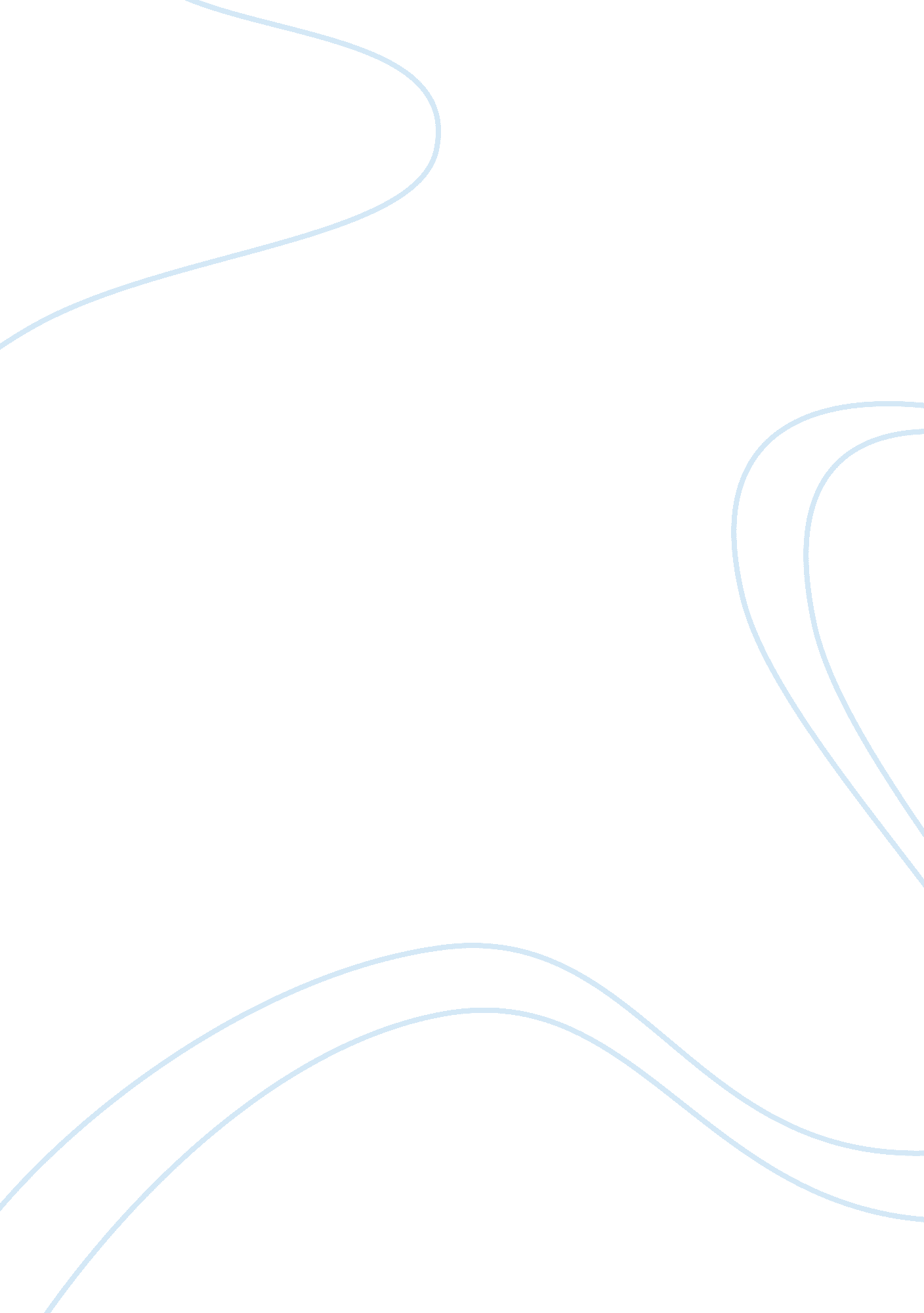 Orientation to computer technology, chapter 3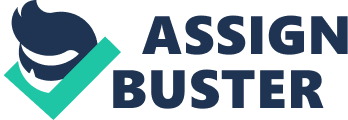 You need to set up a computer to store and deliver email messages for your small business. Which of the following are you most likely to use? Mail serverYou need a version of USB technology that will support older USB devices, of which you have many, as well as newer ones. What word do you want to see in the specs. Backward compatibleWhich of the following is a portable, personal computer designed to fit on your lap? NotebookOne common method of thwarting a smartphone thief is to not use the phone to check the time. TrueYou have a collection of all the photos, videos, and audio you have captured from your nephew. What is the name for this collection? Media libraryWhich of the following is not part of a server like the one in the accompanying figure? Bundled softwareNewer versions of USB can charge connected mobile devices even when the computer is not in use. TrueHow many peripheral devices can you connect with a USB port? Up to 127All-in-one desktops are usually more expensive than purchasing a system unit and monitor separately. FalseA brownout is a complete power failure. FalseYou go to your local town utility in order to pay your gas bill. Which of the following are you most likely to use? Financial kioskA thief has unfortunately captured your ATM card number by placing a panel on top of the face of an ATM, which was virtually undetectable to you. What is this technology called? SkimmerDocking stations may include shots for memory cards, optical disk drives, and other devices. TrueYou are looking for a port that will work for an audio device. Which of the following is likeliest to work? HDMIYour collection of stored digital media: Media libraryAn environment of servers that house and provide access to resources users access through the internet: Cloud computingA computing device small enough to hold in your hand: Mobile deviceUnsolicited email messages: SpamThe number of horizontal and vertical pixels in a display device: ResolutionA computer, usually with limited processing power, that enables users to send data to and/or receive information from a server: TerminalTechnology that uses short-range radio signals to transmit data between two specifically enabled devices: BluetoothThe electronic component that interprets and carries out the basic instructions that operate a computer: CPUThe point at which a peripheral device attaches to or communicates with a computer or mobile device: PortJoins a cable to a port: ConnectorProvides a central location for online game play: Game serverThe practice of sharing or pooling computing resources, such as servers and storage devices: VirtualizationThe smallest element in an electronic image: PixelFunctions as a component in a larger product: Embedded computerAnother name for a notebook computer: LaptopThe case that contains and protects the motherboard, hard disk drive, and other electronic components of the computer from damage: System unitAnother name for text message service: SMSA device that combines the features of a smartphone with a tablet: PhabletAn external device that provides connections to peripheral devices through ports built into the device: Port replicatorMalware authors rarely focus on social media because it is so difficult to get personal information via that channel. FalseErgonomic studies have shown that using the correct type and configuration of chair, keyboard, display device, and work surface helps users work comfortably and efficiently and helps protect their health. TrueWhich of the following are large, expensive, powerful computers that can handle hundreds or thousands of connected users simultaneously and the store tremendous amounts of data, instructions, and information? MainframesA UPS connects your computer and a power source. TrueA large amount of e-waste ends up polluting developing countries, who accept the materials for profit. TrueWhich of the following terms would you be looking for if you want to to make a purchase of a variety of software at the same time that you purchase your new desktop? BundleYou have purchased a surge protector and you are happy with it, in part because it has an appropriate Joule rating. What is that rating? 600Mobile users a susceptible to hardware theft because the size and weight of their computers and devices make them easy to steal. TrueSome handheld game device models are internet capable for downloading games and apps. TrueSome users configure a desktop function as a server on a network. TrueYou should always try to purchase the least powerful desktop available as a means of getting the best bargain. FalseTeen drivers statistically are more susceptible to being distracted while driving. TrueWhich of the following exists in the form of a single circuit board? Blade serverWhat is the technology featured in the trend known as the Internet of Things? Embedded computersYou need to restore a computer that has suffered a catastrophic failure. Which of the following are you most likely to use? Backup server ONORIENTATION TO COMPUTER TECHNOLOGY, CHAPTER 3 SPECIFICALLY FOR YOUFOR ONLY$13. 90/PAGEOrder NowTags: Smartphone 